Equestrian SA Special General Meeting   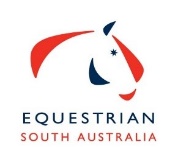 Meeting MinutesMeeting detailsMeeting detailsDate/Time:7pm | 15 June 2023Location:Auchendarroch House, Mount BarkerAttendees:Zoe Thomas (Assistant Director, Licensing, CBS)Joshua Brown (Paralegal Officer, Licensing, CBS)Joshua May (Paralegal Officer, Licensing, CBS)Luke Williams (Galpins)Dylan Totos (Office of RSR)Mohit Rau (Office of RSR)JP Chevalier (Executive Officer, ESA)Apologies:Kylie Taylor, Chief Executive ORSRGuests:Voting ESA membersAgendaAgendaSpeaker1.Meeting OpensMeeting declared open by Zoe Thomas at 19:04 PM.Chair2.IntroductionZoe Thomas introduced the team responsible for facilitating the SGM, namely: Luke Williams (Galpins), Joshua Brown (CBS), Joshua May (CBS), Dylan Totos (ORSR), and Mohit Rau (ORSR). Zoe Thomas explained to the membership that the purpose of the SGM was to finalise the new Board for ESA.Zoe Thomas then explained to the membership that CBS in conjunction with Galpins and ORSR tallied and verified all votes by email on 14 June. She then explained that those tallies are with the team and are to be considered in addition to the votes taken at the present SGM. She assured the membership that votes would be checked against the register to make sure no one had voted twice.   Zoe Thomas explained that she will give a 5 minute warning before closing voting and that she will be able to announce the new Board after the votes have been tallied and counted. Zoe Thomas explained to the membership that a vote with any number of votes other than nine will be considered invalid.  Chair3.Voting Opens Voting declared opened by Zoe Thomas at 19:09 PM.Validity of votes (as they are received) verified by Luke Williams in conjunction with Zoe Thomas.  Tally of votes begin to be taken by Joshua May in conjunction with Mohit Rau and Dylan Totos.Zoe Thomas declared 5 minute warning at 19:28 PM before votes closed.Chair4.Voting Closes and Votes are counted by Corporate Affairs Commission and Galpins AuditorVotes were not accepted after 19:33 PM. Final vote tally was taken at 19:45 PM.5.Election results AnnouncedZoe Thomas explains that 195 ESA members voted in the election of the new Board (including votes cast online and in-person prior to the SGM).Zoe Thomas declares the newly elected ESA Board members at 19:46 PM as follows (in no particular order):Samantha Taylor Scott Donner Laura Reed Andrew Paech Neralie Bailey David Johnson Alice Morley  Jeff Evans Helen ColeiroZoe Thomas advised the Chief Executive of ORSR sends her apologies and looks forward to working with the new Board.Chair6.Any other businessAn ESA member attending the SGM online via Teams requested confirmation that 9 Board members were elected in total.The election of 9 Board members was confirmed by Zoe Thomas.An ESA member attending the SGM in person thanked the Corporate Affairs Commission for their efficiency in facilitating the ESA Board election and Zoe Thomas for her personal dedication in allowing this to occur.Chair7.Meeting Closes Meeting declared closed by Zoe Thomas at 19:49 PM.Chair